יום גיבוש 
יקב הר אודם סיור וטעימות
מסע באיזי ריינג'רים 
נהר הפרא טיול מים
וארוחה בפסגת השמונה 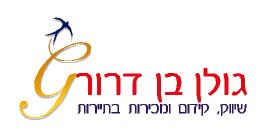 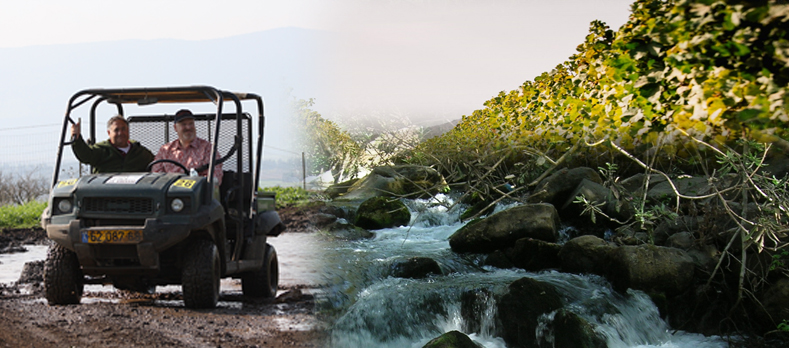 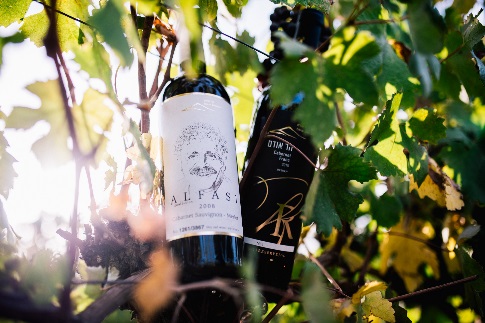 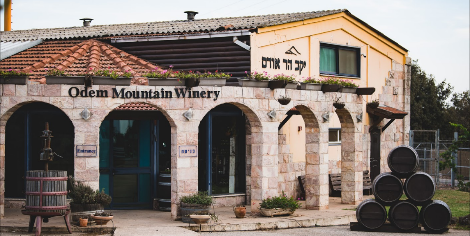 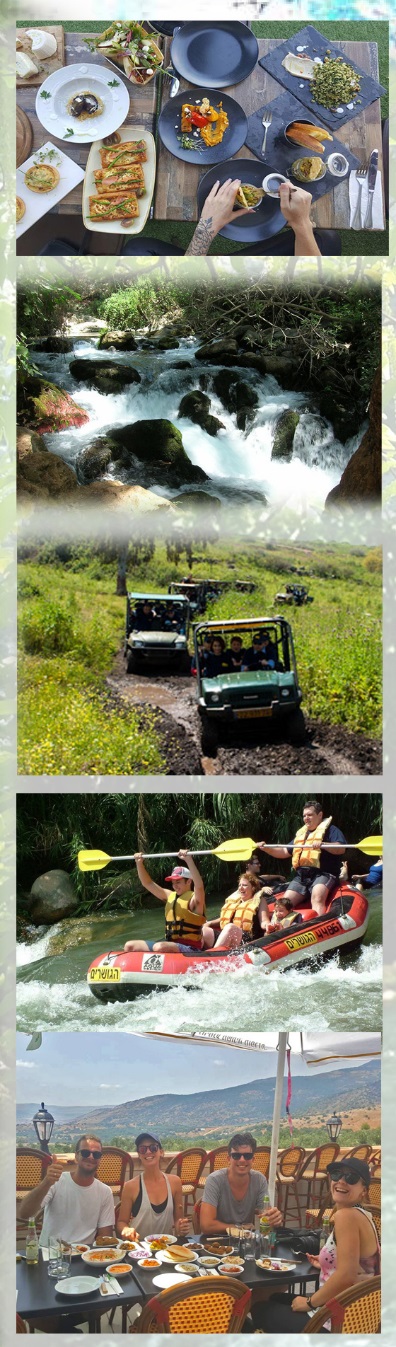 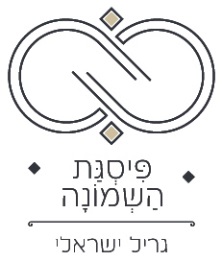 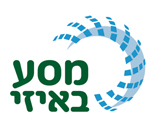 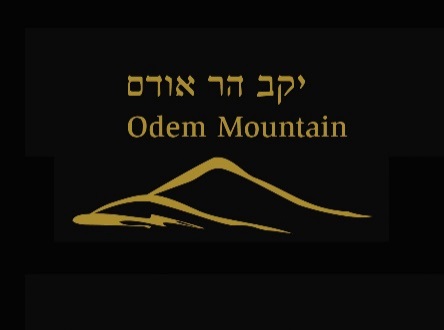 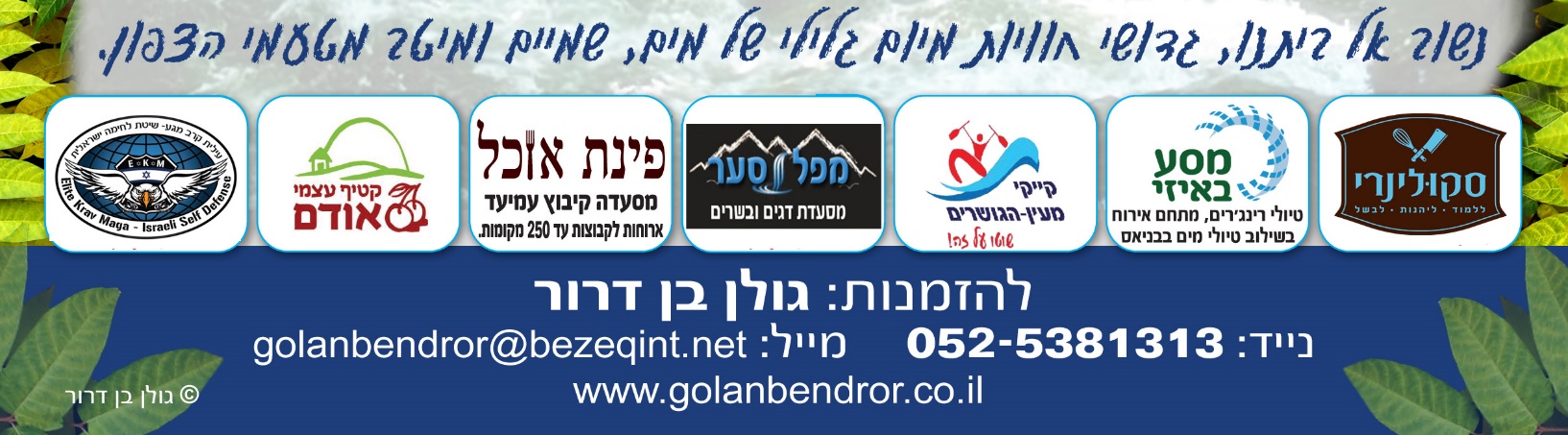 